gail langstrothBorn in Ardmore, Oklahoma, Gail Langstroth spent her youth in Montana’s Big Sky Country. After receiving her BA degree in liberal arts from Connecticut College (1972) and her diploma as a performer and teacher of Eurythmy from Else Klink, Das Eurythmeum, Stuttgart, Germany (1976), she became a member of the Stuttgart Stage Group, performing worldwide for the following eight years.  In 1984 she moved to Santander, Spain, where her concentration on the guitar and the Spanish language inspired her further expression as both poet and performer.Collaborating with international artists in North and South America, Japan, Spain, Germany, Russia, and Romania, she created and performed numerous productions, including Dawn, a performance based on the Book of Revelation, Light Cracks, Aripa frinta, El Camino, Elegiacs I and II, Siegelworte, en el fondo del aire/in the depths of air, and Opus 131. In 2002, Rivelets, a program based on her own poetic work, won First Prize at the Teatro La Scala competition in Basel, Switzerland.An intensive study at the Priest Seminary of the Christian Community, Hamburg, Germany, followed (2002-2005), providing a renewed inspiration for both her performing and writing.In ONEWORD, Langstroth recites, tells, and dances the story of her life through her own poetry. DRUMSONG is a collaborative performance-piece with vocalist and percussionist, Fred Johnson. Whoso danceth not, a lecture-demonstration on the roots of the new movement art Eurythmy, is based on research of biblical texts in Hebrew and Greek.In June 2011, Ms. Langstroth earned her MFA in poetry from Drew University. She has studied with Jan Beatty, Ross Gay, Gerald Stern, Michael Waters, and Ellen Doré Watson. That same year she received the Patricia Dobler Poetry Award. Her work has appeared or is forthcoming in the following publications: Passager Poetry - Issue # 53; Voices from the Attic - Volumes: XVIII, XIX, XX; Pittsburgh City Paper; Austin International Poetry Festival, 20th Anniversary Edition. In the summer of 2014 Gail’s Hyena Dreams won honorable mention in the Accent Press chapbook competition. Her essay, “The Named, The Nameless” won a Jeffster Award for the Best Social Justice Blog.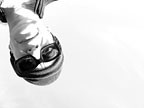 